AUTHORIZATION FOR 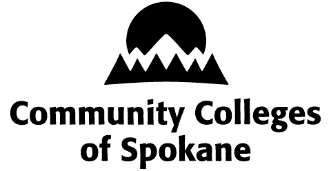 TEMPORARY CHECK OUT OF EQUIPMENTEquipment descriptionEquipment descriptionEquipment descriptionEquipment descriptionEquipment descriptionEquipment descriptionEquipment descriptionEquipment descriptionEquipment descriptionEquipment descriptionState tag numberState tag numberState tag numberState tag numberState tag numberState tag numberState tag numberState tag numberSerial numberSerial numberSerial numberSerial numberSerial numberAccessoriesAccessoriesAccessoriesAccessoriesAccessoriesEquipment described above has been checked out to:Equipment described above has been checked out to:Equipment described above has been checked out to:Equipment described above has been checked out to:Equipment described above has been checked out to:Equipment described above has been checked out to:Equipment described above has been checked out to:Equipment described above has been checked out to:Equipment described above has been checked out to:Equipment described above has been checked out to:Equipment described above has been checked out to:Equipment described above has been checked out to:Equipment described above has been checked out to:Equipment described above has been checked out to:Equipment described above has been checked out to:Equipment described above has been checked out to:Equipment described above has been checked out to:Equipment described above has been checked out to:Equipment described above has been checked out to:Equipment described above has been checked out to:Equipment described above has been checked out to:Equipment described above has been checked out to:Equipment described above has been checked out to:Equipment described above has been checked out to:Equipment described above has been checked out to:Equipment described above has been checked out to:Equipment described above has been checked out to:Name (print)Name (print)Name (print)Name (print)Name (print)Name (print)TitleCampusCampusCampusDepartmentDepartmentDepartmentMSHome addressHome addressHome addressHome addressHome addressHome addressHome addressHome phoneHome phoneHome phoneHome phoneHome phoneHome phoneWork phoneWork phoneWork phoneWork phoneWork phoneDate checked outDate checked outDate checked outDate checked outDate checked outDate checked outDate checked outDate checked outDate checked outPurpose for temporary checkoutPurpose for temporary checkoutPurpose for temporary checkoutPurpose for temporary checkoutPurpose for temporary checkoutPurpose for temporary checkoutPurpose for temporary checkoutPurpose for temporary checkoutPurpose for temporary checkoutPurpose for temporary checkoutPurpose for temporary checkoutPurpose for temporary checkoutMy responsibilities:I understand I could be held responsible for providing any repair/replacement resulting from damage to or loss of this equipment while it is checked out to me.I understand that this property must be returned for inventory control when requested.I understand only the individual who signs this agreement will use this equipment.I agree that this equipment will be used according to the operations manual.I agree that the equipment will be used for official use only.I agree to return the equipment when it is no longer needed for official use.I agree upon employment separation that I will return the equipment identified above. If I fail to return the equipment, the replacement cost will be withheld from my final paycheck or leave cash-out.My responsibilities:I understand I could be held responsible for providing any repair/replacement resulting from damage to or loss of this equipment while it is checked out to me.I understand that this property must be returned for inventory control when requested.I understand only the individual who signs this agreement will use this equipment.I agree that this equipment will be used according to the operations manual.I agree that the equipment will be used for official use only.I agree to return the equipment when it is no longer needed for official use.I agree upon employment separation that I will return the equipment identified above. If I fail to return the equipment, the replacement cost will be withheld from my final paycheck or leave cash-out.My responsibilities:I understand I could be held responsible for providing any repair/replacement resulting from damage to or loss of this equipment while it is checked out to me.I understand that this property must be returned for inventory control when requested.I understand only the individual who signs this agreement will use this equipment.I agree that this equipment will be used according to the operations manual.I agree that the equipment will be used for official use only.I agree to return the equipment when it is no longer needed for official use.I agree upon employment separation that I will return the equipment identified above. If I fail to return the equipment, the replacement cost will be withheld from my final paycheck or leave cash-out.My responsibilities:I understand I could be held responsible for providing any repair/replacement resulting from damage to or loss of this equipment while it is checked out to me.I understand that this property must be returned for inventory control when requested.I understand only the individual who signs this agreement will use this equipment.I agree that this equipment will be used according to the operations manual.I agree that the equipment will be used for official use only.I agree to return the equipment when it is no longer needed for official use.I agree upon employment separation that I will return the equipment identified above. If I fail to return the equipment, the replacement cost will be withheld from my final paycheck or leave cash-out.My responsibilities:I understand I could be held responsible for providing any repair/replacement resulting from damage to or loss of this equipment while it is checked out to me.I understand that this property must be returned for inventory control when requested.I understand only the individual who signs this agreement will use this equipment.I agree that this equipment will be used according to the operations manual.I agree that the equipment will be used for official use only.I agree to return the equipment when it is no longer needed for official use.I agree upon employment separation that I will return the equipment identified above. If I fail to return the equipment, the replacement cost will be withheld from my final paycheck or leave cash-out.My responsibilities:I understand I could be held responsible for providing any repair/replacement resulting from damage to or loss of this equipment while it is checked out to me.I understand that this property must be returned for inventory control when requested.I understand only the individual who signs this agreement will use this equipment.I agree that this equipment will be used according to the operations manual.I agree that the equipment will be used for official use only.I agree to return the equipment when it is no longer needed for official use.I agree upon employment separation that I will return the equipment identified above. If I fail to return the equipment, the replacement cost will be withheld from my final paycheck or leave cash-out.My responsibilities:I understand I could be held responsible for providing any repair/replacement resulting from damage to or loss of this equipment while it is checked out to me.I understand that this property must be returned for inventory control when requested.I understand only the individual who signs this agreement will use this equipment.I agree that this equipment will be used according to the operations manual.I agree that the equipment will be used for official use only.I agree to return the equipment when it is no longer needed for official use.I agree upon employment separation that I will return the equipment identified above. If I fail to return the equipment, the replacement cost will be withheld from my final paycheck or leave cash-out.My responsibilities:I understand I could be held responsible for providing any repair/replacement resulting from damage to or loss of this equipment while it is checked out to me.I understand that this property must be returned for inventory control when requested.I understand only the individual who signs this agreement will use this equipment.I agree that this equipment will be used according to the operations manual.I agree that the equipment will be used for official use only.I agree to return the equipment when it is no longer needed for official use.I agree upon employment separation that I will return the equipment identified above. If I fail to return the equipment, the replacement cost will be withheld from my final paycheck or leave cash-out.My responsibilities:I understand I could be held responsible for providing any repair/replacement resulting from damage to or loss of this equipment while it is checked out to me.I understand that this property must be returned for inventory control when requested.I understand only the individual who signs this agreement will use this equipment.I agree that this equipment will be used according to the operations manual.I agree that the equipment will be used for official use only.I agree to return the equipment when it is no longer needed for official use.I agree upon employment separation that I will return the equipment identified above. If I fail to return the equipment, the replacement cost will be withheld from my final paycheck or leave cash-out.My responsibilities:I understand I could be held responsible for providing any repair/replacement resulting from damage to or loss of this equipment while it is checked out to me.I understand that this property must be returned for inventory control when requested.I understand only the individual who signs this agreement will use this equipment.I agree that this equipment will be used according to the operations manual.I agree that the equipment will be used for official use only.I agree to return the equipment when it is no longer needed for official use.I agree upon employment separation that I will return the equipment identified above. If I fail to return the equipment, the replacement cost will be withheld from my final paycheck or leave cash-out.My responsibilities:I understand I could be held responsible for providing any repair/replacement resulting from damage to or loss of this equipment while it is checked out to me.I understand that this property must be returned for inventory control when requested.I understand only the individual who signs this agreement will use this equipment.I agree that this equipment will be used according to the operations manual.I agree that the equipment will be used for official use only.I agree to return the equipment when it is no longer needed for official use.I agree upon employment separation that I will return the equipment identified above. If I fail to return the equipment, the replacement cost will be withheld from my final paycheck or leave cash-out.My responsibilities:I understand I could be held responsible for providing any repair/replacement resulting from damage to or loss of this equipment while it is checked out to me.I understand that this property must be returned for inventory control when requested.I understand only the individual who signs this agreement will use this equipment.I agree that this equipment will be used according to the operations manual.I agree that the equipment will be used for official use only.I agree to return the equipment when it is no longer needed for official use.I agree upon employment separation that I will return the equipment identified above. If I fail to return the equipment, the replacement cost will be withheld from my final paycheck or leave cash-out.My responsibilities:I understand I could be held responsible for providing any repair/replacement resulting from damage to or loss of this equipment while it is checked out to me.I understand that this property must be returned for inventory control when requested.I understand only the individual who signs this agreement will use this equipment.I agree that this equipment will be used according to the operations manual.I agree that the equipment will be used for official use only.I agree to return the equipment when it is no longer needed for official use.I agree upon employment separation that I will return the equipment identified above. If I fail to return the equipment, the replacement cost will be withheld from my final paycheck or leave cash-out.My responsibilities:I understand I could be held responsible for providing any repair/replacement resulting from damage to or loss of this equipment while it is checked out to me.I understand that this property must be returned for inventory control when requested.I understand only the individual who signs this agreement will use this equipment.I agree that this equipment will be used according to the operations manual.I agree that the equipment will be used for official use only.I agree to return the equipment when it is no longer needed for official use.I agree upon employment separation that I will return the equipment identified above. If I fail to return the equipment, the replacement cost will be withheld from my final paycheck or leave cash-out.My responsibilities:I understand I could be held responsible for providing any repair/replacement resulting from damage to or loss of this equipment while it is checked out to me.I understand that this property must be returned for inventory control when requested.I understand only the individual who signs this agreement will use this equipment.I agree that this equipment will be used according to the operations manual.I agree that the equipment will be used for official use only.I agree to return the equipment when it is no longer needed for official use.I agree upon employment separation that I will return the equipment identified above. If I fail to return the equipment, the replacement cost will be withheld from my final paycheck or leave cash-out.My responsibilities:I understand I could be held responsible for providing any repair/replacement resulting from damage to or loss of this equipment while it is checked out to me.I understand that this property must be returned for inventory control when requested.I understand only the individual who signs this agreement will use this equipment.I agree that this equipment will be used according to the operations manual.I agree that the equipment will be used for official use only.I agree to return the equipment when it is no longer needed for official use.I agree upon employment separation that I will return the equipment identified above. If I fail to return the equipment, the replacement cost will be withheld from my final paycheck or leave cash-out.My responsibilities:I understand I could be held responsible for providing any repair/replacement resulting from damage to or loss of this equipment while it is checked out to me.I understand that this property must be returned for inventory control when requested.I understand only the individual who signs this agreement will use this equipment.I agree that this equipment will be used according to the operations manual.I agree that the equipment will be used for official use only.I agree to return the equipment when it is no longer needed for official use.I agree upon employment separation that I will return the equipment identified above. If I fail to return the equipment, the replacement cost will be withheld from my final paycheck or leave cash-out.My responsibilities:I understand I could be held responsible for providing any repair/replacement resulting from damage to or loss of this equipment while it is checked out to me.I understand that this property must be returned for inventory control when requested.I understand only the individual who signs this agreement will use this equipment.I agree that this equipment will be used according to the operations manual.I agree that the equipment will be used for official use only.I agree to return the equipment when it is no longer needed for official use.I agree upon employment separation that I will return the equipment identified above. If I fail to return the equipment, the replacement cost will be withheld from my final paycheck or leave cash-out.My responsibilities:I understand I could be held responsible for providing any repair/replacement resulting from damage to or loss of this equipment while it is checked out to me.I understand that this property must be returned for inventory control when requested.I understand only the individual who signs this agreement will use this equipment.I agree that this equipment will be used according to the operations manual.I agree that the equipment will be used for official use only.I agree to return the equipment when it is no longer needed for official use.I agree upon employment separation that I will return the equipment identified above. If I fail to return the equipment, the replacement cost will be withheld from my final paycheck or leave cash-out.My responsibilities:I understand I could be held responsible for providing any repair/replacement resulting from damage to or loss of this equipment while it is checked out to me.I understand that this property must be returned for inventory control when requested.I understand only the individual who signs this agreement will use this equipment.I agree that this equipment will be used according to the operations manual.I agree that the equipment will be used for official use only.I agree to return the equipment when it is no longer needed for official use.I agree upon employment separation that I will return the equipment identified above. If I fail to return the equipment, the replacement cost will be withheld from my final paycheck or leave cash-out.My responsibilities:I understand I could be held responsible for providing any repair/replacement resulting from damage to or loss of this equipment while it is checked out to me.I understand that this property must be returned for inventory control when requested.I understand only the individual who signs this agreement will use this equipment.I agree that this equipment will be used according to the operations manual.I agree that the equipment will be used for official use only.I agree to return the equipment when it is no longer needed for official use.I agree upon employment separation that I will return the equipment identified above. If I fail to return the equipment, the replacement cost will be withheld from my final paycheck or leave cash-out.My responsibilities:I understand I could be held responsible for providing any repair/replacement resulting from damage to or loss of this equipment while it is checked out to me.I understand that this property must be returned for inventory control when requested.I understand only the individual who signs this agreement will use this equipment.I agree that this equipment will be used according to the operations manual.I agree that the equipment will be used for official use only.I agree to return the equipment when it is no longer needed for official use.I agree upon employment separation that I will return the equipment identified above. If I fail to return the equipment, the replacement cost will be withheld from my final paycheck or leave cash-out.My responsibilities:I understand I could be held responsible for providing any repair/replacement resulting from damage to or loss of this equipment while it is checked out to me.I understand that this property must be returned for inventory control when requested.I understand only the individual who signs this agreement will use this equipment.I agree that this equipment will be used according to the operations manual.I agree that the equipment will be used for official use only.I agree to return the equipment when it is no longer needed for official use.I agree upon employment separation that I will return the equipment identified above. If I fail to return the equipment, the replacement cost will be withheld from my final paycheck or leave cash-out.My responsibilities:I understand I could be held responsible for providing any repair/replacement resulting from damage to or loss of this equipment while it is checked out to me.I understand that this property must be returned for inventory control when requested.I understand only the individual who signs this agreement will use this equipment.I agree that this equipment will be used according to the operations manual.I agree that the equipment will be used for official use only.I agree to return the equipment when it is no longer needed for official use.I agree upon employment separation that I will return the equipment identified above. If I fail to return the equipment, the replacement cost will be withheld from my final paycheck or leave cash-out.My responsibilities:I understand I could be held responsible for providing any repair/replacement resulting from damage to or loss of this equipment while it is checked out to me.I understand that this property must be returned for inventory control when requested.I understand only the individual who signs this agreement will use this equipment.I agree that this equipment will be used according to the operations manual.I agree that the equipment will be used for official use only.I agree to return the equipment when it is no longer needed for official use.I agree upon employment separation that I will return the equipment identified above. If I fail to return the equipment, the replacement cost will be withheld from my final paycheck or leave cash-out.My responsibilities:I understand I could be held responsible for providing any repair/replacement resulting from damage to or loss of this equipment while it is checked out to me.I understand that this property must be returned for inventory control when requested.I understand only the individual who signs this agreement will use this equipment.I agree that this equipment will be used according to the operations manual.I agree that the equipment will be used for official use only.I agree to return the equipment when it is no longer needed for official use.I agree upon employment separation that I will return the equipment identified above. If I fail to return the equipment, the replacement cost will be withheld from my final paycheck or leave cash-out.My responsibilities:I understand I could be held responsible for providing any repair/replacement resulting from damage to or loss of this equipment while it is checked out to me.I understand that this property must be returned for inventory control when requested.I understand only the individual who signs this agreement will use this equipment.I agree that this equipment will be used according to the operations manual.I agree that the equipment will be used for official use only.I agree to return the equipment when it is no longer needed for official use.I agree upon employment separation that I will return the equipment identified above. If I fail to return the equipment, the replacement cost will be withheld from my final paycheck or leave cash-out.SignatureSignatureSignatureSignatureDateDateDateTO BE COMPLETED BY ADMINISTRATORTO BE COMPLETED BY ADMINISTRATORTO BE COMPLETED BY ADMINISTRATORTO BE COMPLETED BY ADMINISTRATORTO BE COMPLETED BY ADMINISTRATORTO BE COMPLETED BY ADMINISTRATORTO BE COMPLETED BY ADMINISTRATORTO BE COMPLETED BY ADMINISTRATORTO BE COMPLETED BY ADMINISTRATORTO BE COMPLETED BY ADMINISTRATORTO BE COMPLETED BY ADMINISTRATORTO BE COMPLETED BY ADMINISTRATORTO BE COMPLETED BY ADMINISTRATORTO BE COMPLETED BY ADMINISTRATORTO BE COMPLETED BY ADMINISTRATORTO BE COMPLETED BY ADMINISTRATORTO BE COMPLETED BY ADMINISTRATORTO BE COMPLETED BY ADMINISTRATORTO BE COMPLETED BY ADMINISTRATORTO BE COMPLETED BY ADMINISTRATORTO BE COMPLETED BY ADMINISTRATORTO BE COMPLETED BY ADMINISTRATORTO BE COMPLETED BY ADMINISTRATORTO BE COMPLETED BY ADMINISTRATORTO BE COMPLETED BY ADMINISTRATORTO BE COMPLETED BY ADMINISTRATORTO BE COMPLETED BY ADMINISTRATORI HEREBY AUTHORIZE THIS USE OF THIS CCS EQUIPMENT.I HEREBY AUTHORIZE THIS USE OF THIS CCS EQUIPMENT.I HEREBY AUTHORIZE THIS USE OF THIS CCS EQUIPMENT.I HEREBY AUTHORIZE THIS USE OF THIS CCS EQUIPMENT.I HEREBY AUTHORIZE THIS USE OF THIS CCS EQUIPMENT.I HEREBY AUTHORIZE THIS USE OF THIS CCS EQUIPMENT.I HEREBY AUTHORIZE THIS USE OF THIS CCS EQUIPMENT.I HEREBY AUTHORIZE THIS USE OF THIS CCS EQUIPMENT.I HEREBY AUTHORIZE THIS USE OF THIS CCS EQUIPMENT.I HEREBY AUTHORIZE THIS USE OF THIS CCS EQUIPMENT.I HEREBY AUTHORIZE THIS USE OF THIS CCS EQUIPMENT.I HEREBY AUTHORIZE THIS USE OF THIS CCS EQUIPMENT.I HEREBY AUTHORIZE THIS USE OF THIS CCS EQUIPMENT.I HEREBY AUTHORIZE THIS USE OF THIS CCS EQUIPMENT.I HEREBY AUTHORIZE THIS USE OF THIS CCS EQUIPMENT.I HEREBY AUTHORIZE THIS USE OF THIS CCS EQUIPMENT.I HEREBY AUTHORIZE THIS USE OF THIS CCS EQUIPMENT.I HEREBY AUTHORIZE THIS USE OF THIS CCS EQUIPMENT.I HEREBY AUTHORIZE THIS USE OF THIS CCS EQUIPMENT.I HEREBY AUTHORIZE THIS USE OF THIS CCS EQUIPMENT.I HEREBY AUTHORIZE THIS USE OF THIS CCS EQUIPMENT.I HEREBY AUTHORIZE THIS USE OF THIS CCS EQUIPMENT.I HEREBY AUTHORIZE THIS USE OF THIS CCS EQUIPMENT.I HEREBY AUTHORIZE THIS USE OF THIS CCS EQUIPMENT.I HEREBY AUTHORIZE THIS USE OF THIS CCS EQUIPMENT.I HEREBY AUTHORIZE THIS USE OF THIS CCS EQUIPMENT.I HEREBY AUTHORIZE THIS USE OF THIS CCS EQUIPMENT.DateDateSignatureSignatureSignatureSignatureTitleTitleTitleTitleDate equipment must be returnedDate equipment must be returnedDate equipment must be returnedDate equipment must be returnedDate equipment must be returnedDate equipment must be returnedDate equipment must be returnedDate equipment must be returnedDate equipment must be returnedDate equipment must be returnedDate equipment must be returnedDate equipment must be returnedDate equipment must be returnedActual date of returnActual date of returnActual date of returnActual date of returnActual date of returnActual date of returnActual date of returnActual date of returnActual date of returnActual date of returnInitialsInitialsInitials